Вих. № 4 від «10» січня 2023 р.	                                                Міському голові                                                 Балога А.В.Звіт про пророблену роботу за 2022 рік         Основним видом діяльності Мукачівського міського комунального підприємства «Мукачівпастранс»  є надання послуг з перевезення пасажирів наземним автомобільним транспортом, забезпечення мешканців міста якісними та безпечними перевезеннями.        Як раніше підприємство здійснює перевезення за наступними  автобусними маршрутами:№2 «Вул. Митрополита Володимира – вул. Свято-Михайлівська»№3 «Вул. Франка Івана – вул. Тімірязєва»№11 «вул. Духновича – Дитяча поліклініка»       Відсоток виконання рейсів по маршрутам складає 96% що підтверджується системою GPS моніторингу Dozor. Резервні автобуси дозволяють безперебійно виконувати всі рейси.       Підприємство повноцінно продовжило роботу після початку війни та впровадження воєнного стану, надалі в штатному режимі на протязі 2022 року забезпечувало мешканців громади та тимчасово переміщених осіб автобусними перевезеннями. Також додатково підприємство було залучено до забезпечення довозу внутрішньо переміщених осіб до кордонів За необхідності і сьогодні надаються автобуси військовій частині,  територіальній обороні, військовому комісаріату, прикордонній частині.       У серпні місяці закінчився 5-ти річний договір на обслуговування по маршрутам №2 та №3, відповідно відбувся новий конкурс на перевезення, який підприємство успішно виграло і в результаті була підписана нова угода на 5 років.       На всіх автобусах Ataman А092Н6, котрими володіє комунальне підприємство протягом 2022 року вчасно  проводились регламентні технічні роботи по обслуговуванню: заміни олив, фільтрів, охолоджувальної та гальмівної рідин, заміна приводних ременів,  патрубків та інші планово-регламентні роботи, які виконувались згідно нормативних настанов щодо експлуатації автобусів Ataman. Крім того регулярно проводились роботи по поточному ремонту автобусів - заміна ресор, втулок, сайлентблоків, амортизаторів. Так само проводились профілактичні заходи – мащення, доливання рідин, виявлення люфтів, перевірка електро обладнання, усувались інші виявлені технічні недоліки всіх вузлів транспортних засобів.  Вчасно було проведено підготовку до осінньо-зимового періоду - профілактика автономних опалювачів, опалювачів салону, замінені за регламентом акумуляторні батареї та шини. Були проведені хімчистки салонів, замінені пошкоджені сидіння. Раз на 6 місяців проведено планові діагностичні перевірки автобусів на спеціалізованому обладнанні та отримано сертифікати відповідності щодо справності транспортних засобів. На даний час кожен автобус подолав близько 285 тис км. Щоденно перед виїздом на маршрут здійснювався технічний огляд транспортних засобів, проводився медичний огляд водіїв. Шофери систематично проходили навчання та інструктажі по охороні праці, пожежній безпеці на транспорті, безпеці руху. У жовтні водії пройшли курс щодо надання першої медичної допомоги при ДТП. За минулий рік було зафіксовано 2  дорожньо-транспортні пригоди, з 1 потерпілим та незначними пошкодженнями лако-фарбового покриття автобусів.        Пріоритетним завданням комунального підприємства залишається підвищення рівня зручності у  користуванні електронним квитком. І надалі спостерігається позитивна динаміка  заміщення одноразових qr-квитків на  багаторазові картки для проїзду та на банківські картки. Відмічається і позитивна динаміка по користуванню банківських карток, в середньому близько 2 тис. пасажирів на день оплачують проїзд банківською картою безконтактно, що на 60% перевищує минулорічний показник.       У період з 01.01.2022 по 31.12.2022 року автобусами комунального підприємства «Мукачівпастранс» було перевезено 2 млн. 505 тис. пасажирів. З них  1 млн. 414 тис. пасажирів (56%) оплатили за проїзд, 1 млн. 91 тис. пасажирів (44%) - скористалися пільгою. Валовий дохід підприємства за 2022 рік склав 24 млн 960 тис. грн. На даний час на підприємстві працює  49 працівників, з яких 34 водіїв. Підприємством ведеться дотримання пунктів колективного договору. Середня заробітна плата водія на підприємстві становить  17 500 грн. Заборгованість по заробітній платі та сплаті податків – відсутня. За даний період з 01.01.2022 по 31.12.2022 комунальним підприємством було сплачено до бюджету податок з доходів фізичних осіб в розмірі 1 796 656 грн., ЄСВ – 2 108 276 грн. та військового збору – 149 721 грн., що  входять до фонду оплати праці. Директор ММКП «Мукачівпастранс»                                        _____________ Бідзіля О.В.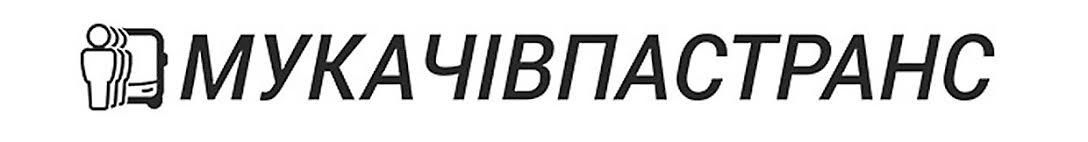 Мукачівське міське комунальне підприємство	«Мукачівпастранс»	89600, Закарпатська область, місто Мукачево, вулиця Свалявська, 3, e-mail: mukachivpastrans@gmail.com